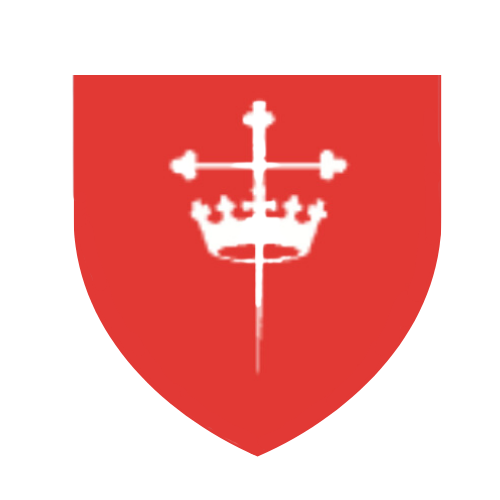 English Martyrs’ RC Primary SchoolHeadteacher Required for September 2023Closing date: 	Friday, 28 April, 2023 at 09.00 am Shortlisting will take place on Friday, 28 April 2023.Interviews will take place on Friday 19 May (candidates should also hold 17 May as a reserve) Salary:	Leadership scale, L16 to L21, depending on experience. Location:	English Martyrs' R.C. Primary School, Frindsbury Road, Rochester, Kent. ME2 4JA
Contract type: Permanent, Full-TimeResponsible to: Full Governing Body English Martyrs’ is a one-form entry Roman Catholic school located on Frindsbury Hill in Strood within the Archdiocese of Southwark and Medway Unitary Authority.
Our school is known for its friendly, caring environment where children thrive. As a Catholic school, we create an atmosphere in which children can grow into the fullness of their faith. We develop their understanding of, and respect for, people of all faiths and cultures. We value parents as children’s first teachers. We aim to educate our pupils in every way so that they are friendly, spiritual and caring individuals who enjoy learning and achieve their potential in all areas. We provide a welcoming, safe environment in which children learn to speak and behave properly and to care for and comfort others. We encourage the children to carry these lessons with them into their every-day lives whilst they are at our school and when they move on.Our vision is to be a school community that works together to achieve excellence; where all are valued; where children become resilient and confident; have no limits placed upon them and grow as individuals in God's love.Our school was rated ‘Good’ by Ofsted in 2018, as well as by the Archdiocese in our Denominational Inspection in 2021 with ‘Outstanding’ in Collective Worship.The Governing Body are seeking to appoint a passionate, committed Headteacher with outstanding leadership skills and a strong personal Catholic faith to build on this record.The successful candidate must:
be a committed practising Catholic;be an inspirational leader with the vision, enthusiasm and commitment to drive improvement and empower our team of dedicated and talented staff;have the ability and ambition to continue to raise standards, develop the culture of excellence and ensure that every child reaches their highest potential;have exemplary organisational, management, financial and interpersonal skills. In return we will offer you:
A warm, friendly, and caring school family, aided by a supportive and effective Governing Body, local parish and parish priest, parents and staff;A vibrant student body, eager to learn and proud of their achievements and school community;A committed and very experienced staff team;A firm commitment to your ongoing professional development and wellbeing;Good school grounds with lots of open space, located next to the parish church.If you would like to visit the school ahead of your application, please contact  office@englishmartyrs.medway.sch.ukHow to applyIf you are interested in the role and believe you have the necessary experience and competencies, you should apply by emailing a completed application for the attention of Mrs Susan Hibbert, Chair of Governors hibbs063@englishmartyrs.medway.sch.uk
Please include a supporting statement (no more than 2 A4 sheets) explaining why you feel you are able to undertake this role based on your skills and experience.Please note, CVs will not be accepted Safeguarding Statement English Martyrs’ School is a Safer Recruitment School committed to safeguarding and promoting the welfare of children and young people and require all staff and volunteers to share and demonstrate this commitment. All candidates must complete a self-disclosure form as part of the application process.

Offer of appointment is subject to pre-employment checks including an enhanced DBS check and satisfactory references.